    ШЕШІМ                                                                               РЕШЕНИЕ                                                                                                     г. Караганды                                         №  76                      22 июня 2021 года                                 О признании утратившим силу решения Карагандинского городского маслихата от 18 июля 2018 года № 309 «Об утверждении Правил управления бесхозяйными отходами, признанными решением суда поступившими в коммунальную собственность города Караганды»В соответствии с Законами Республики Казахстан «Об общественных советах» и «О правовых актах» Президиум Общественного совета города Караганды РЕШИЛ:         1. Информацию ГУ «Аппарат Карагандинского городского маслихата» принять к сведению.         2. Рекомендовать и принять за основу предлагаемый проект решения  Карагандинского городского маслихата «О признании утратившим силу решения Карагандинского городского маслихата от 18 июля 2018 года № 309 «Об утверждении Правил управления бесхозяйными отходами, признанными решением суда поступившими в коммунальную собственность города Караганды».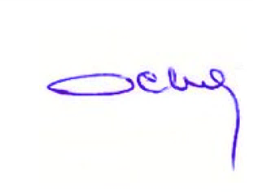 Председатель Общественного совета города Караганды                                                             К. Оспанов    ШЕШІМ                                                                               РЕШЕНИЕ                                                                                                   Қарағанды                                         №  76                  2021 жылғы 22 маусым                                 Қарағанды қалалық мәслихатының 2018 жылғы 18 шілдедегі «Сот шешімімен Қарағанды қаласының коммуналдық меншігіне түскен болып танылған иесіз қалдықтарды басқару қағидаларын бекіту туралы» № 309 шешімінің күші жойылды деп тану туралыҚазақстан Республикасының «Қоғамдық кеңестер туралы» және «Құқықтық актілер туралы» Заңдарына сәйкес Қарағанды қаласының Қоғамдық Кеңесінің Төралқасы ШЕШІМ ЕТТІ:1. «Қарағанды қалалық мәслихатының аппараты» ММ ақпараты назарға алынсын.2. Ұсынылып отырған Қарағанды қалалық мәслихатының 2018 жылғы 18 шілдедегі «Сот шешімімен Қарағанды қаласының коммуналдық меншігіне түскен болып танылған иесіз қалдықтарды басқару қағидаларын бекіту туралы» № 309 шешімінің күші жойылды деп тану туралы» Қарағанды қалалық мәслихаты шешімінің жобасы ұсынылсын және негізге алынсын.Қарағанды қаласы                                                                                 Қоғамдық кеңесінің төрағасы                                                        Қ.ОспановҚАРАҒАНДЫ ҚАЛАСЫНЫҢ ҚОҒАМДЫҚ КЕҢЕСІ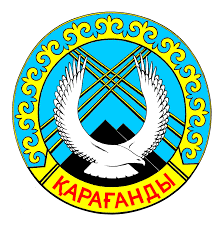 ОБЩЕСТВЕННЫЙ СОВЕТ ГОРОДА КАРАГАНДЫ100017, г. Караганда, ул. Назарбаева,45e-mail: os_gk@mail.ru   тел/факс: 8(7212) 42 14 03100017, г. Караганда, ул. Назарбаева,45e-mail: os_gk@mail.ru   тел/факс: 8(7212) 42 14 03100017, г. Караганда, ул. Назарбаева,45e-mail: os_gk@mail.ru   тел/факс: 8(7212) 42 14 03100017, г. Караганда, ул. Назарбаева,45e-mail: os_gk@mail.ru   тел/факс: 8(7212) 42 14 03100017, г. Караганда, ул. Назарбаева,45e-mail: os_gk@mail.ru   тел/факс: 8(7212) 42 14 03ҚАРАҒАНДЫ ҚАЛАСЫНЫҢ ҚОҒАМДЫҚ КЕҢЕСІОБЩЕСТВЕННЫЙ СОВЕТ ГОРОДА КАРАГАНДЫ100017, г. Караганда, ул. Назарбаева,45e-mail: os_gk@mail.ru   тел/факс: 8(7212) 42 14 03100017, г. Караганда, ул. Назарбаева,45e-mail: os_gk@mail.ru   тел/факс: 8(7212) 42 14 03100017, г. Караганда, ул. Назарбаева,45e-mail: os_gk@mail.ru   тел/факс: 8(7212) 42 14 03100017, г. Караганда, ул. Назарбаева,45e-mail: os_gk@mail.ru   тел/факс: 8(7212) 42 14 03100017, г. Караганда, ул. Назарбаева,45e-mail: os_gk@mail.ru   тел/факс: 8(7212) 42 14 03